SPECYFIKACJA ZAMÓWIENIA MUNDUR HISTORYCZNY FIZYLIERA LEGII NADWIŚLAŃSKIEJ, 2 REGIMENT (okres historyczny 1807 - 1830) Komplet składający się z następujących elementów:Zał. 3  Mundur fizyliera Legii Nadwiślańskiej (kurtka) 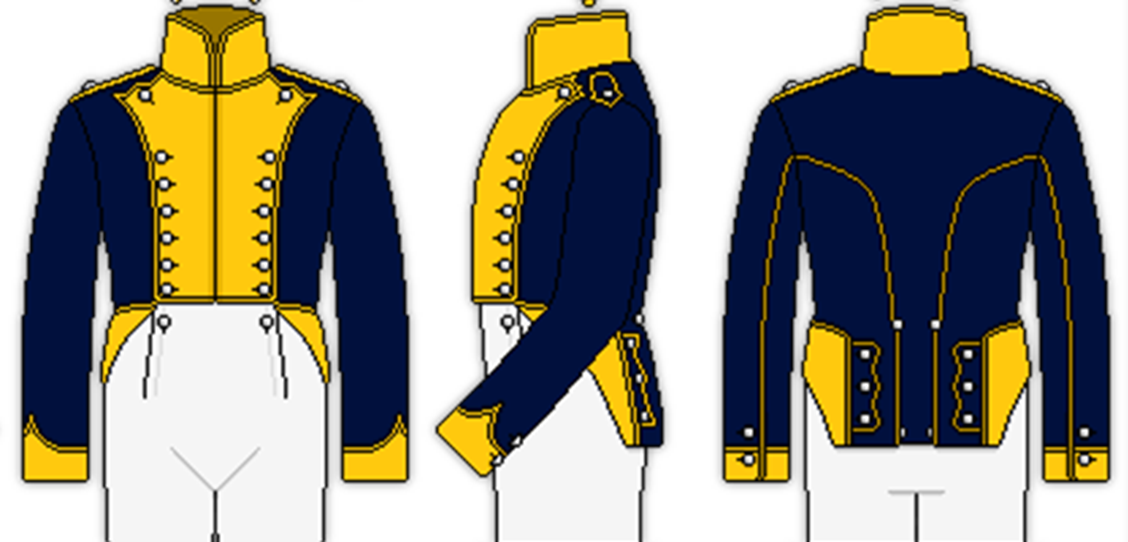 Zał. 8     Koszula 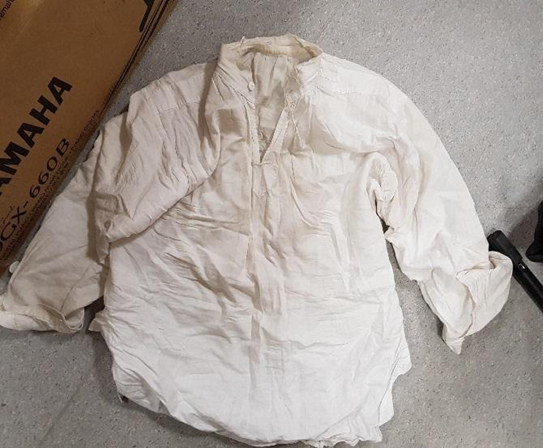 Zał. 5 Spodnie zimowe (wzór kroju, LAMPAS ŻÓŁTY!)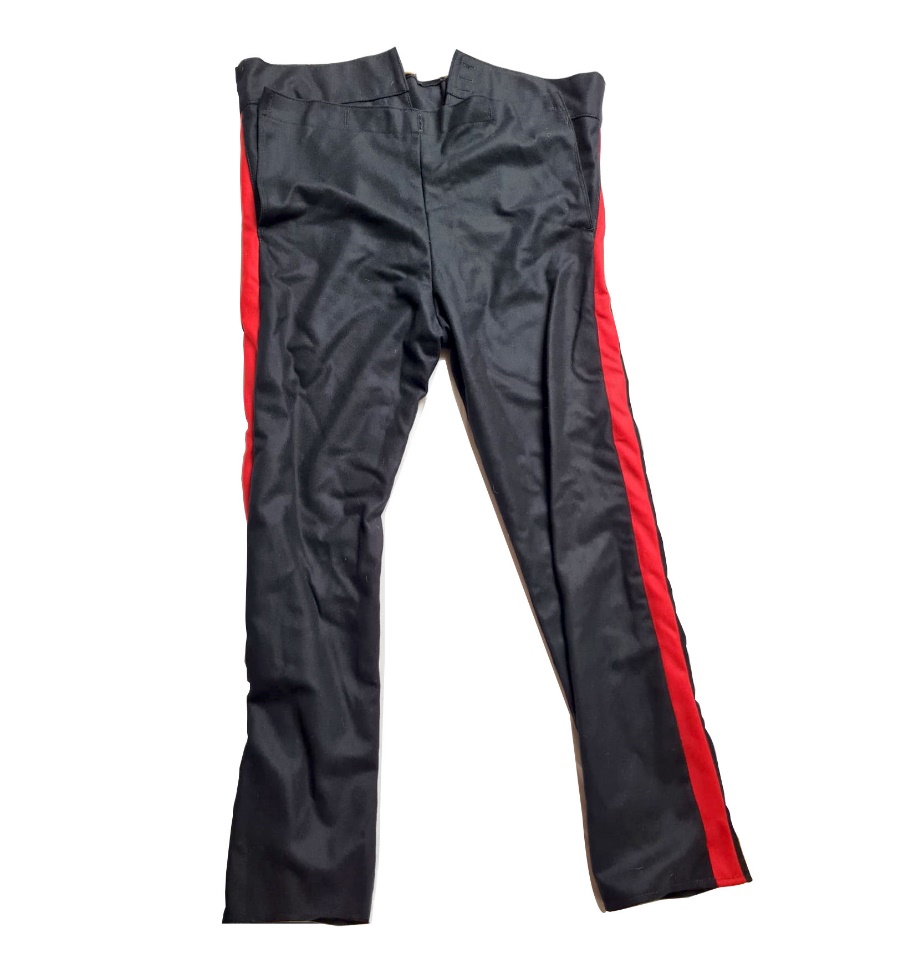 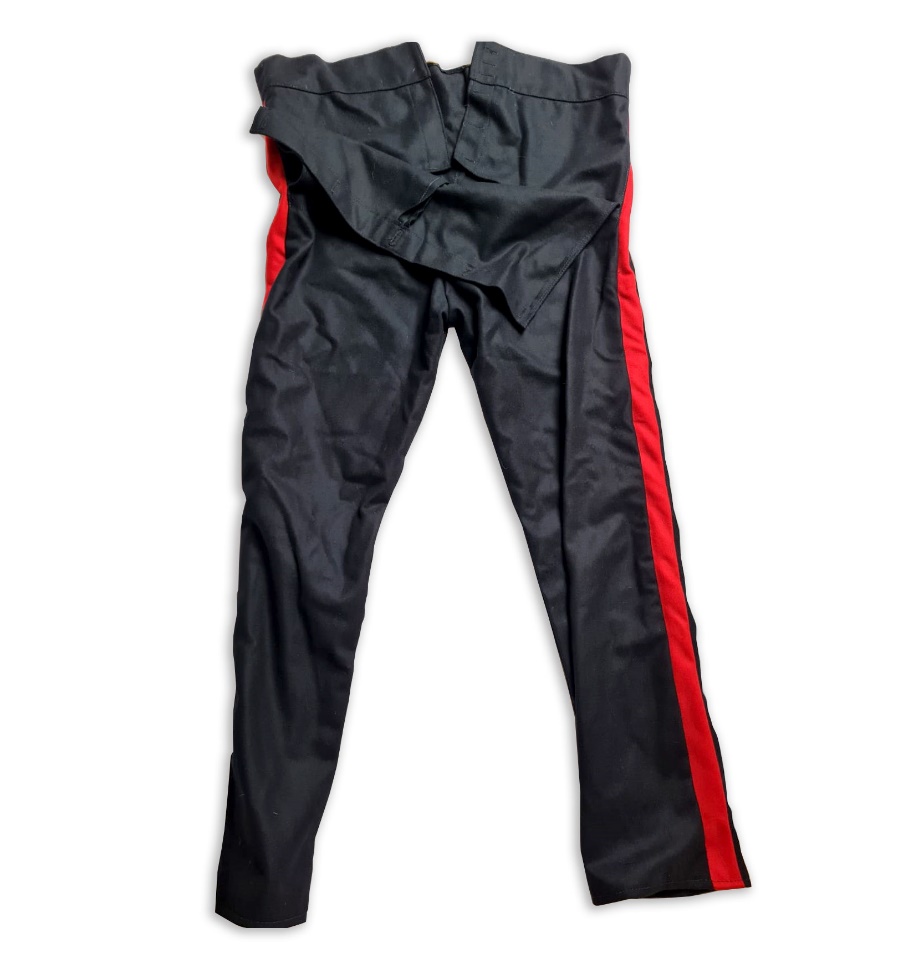 Zał. 9   Kamasze                                             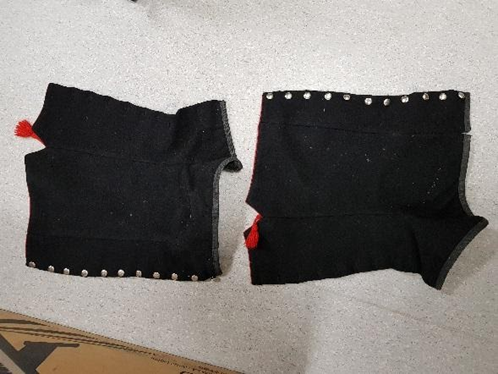 REPLIKA HISTORYCZNA CZAPKI CZAKO  (wzór na załączniku nr 1a i nr 15). Wymiary:  wys. 9 cali (25 cm).Czapka okrągła, wykonana z filcu, daszek skórzany na krawędzi wykończony blachą złotą. Otok przy górnej krawędzi w kolorze czarnym.  Marchewka krótka w kolorze białym (wielkość wg proporcji jak na załączniku 1a).Blacha cała półsłońce z numerem regimentu 2.  Kordon biały wykonany z materiałowych sznurków wokół czapki zamocowanych za pomocą stalowych haków po obu stronach. Podpinka: wewnętrzna część - skórzana, zewnętrzna - stalowa w kolorze złotym. Guziki przy podpince wypukłe z wizerunkiem wybuchającego granatu (załącznik nr 17). Podpinka zakończona rzemykami skórzanymi do zawiązania.  Załączniki:Zał. 1   a) czapka czako                                                                                                    b) układ kolorystyczny munduru Legii Nadwiślańskiej 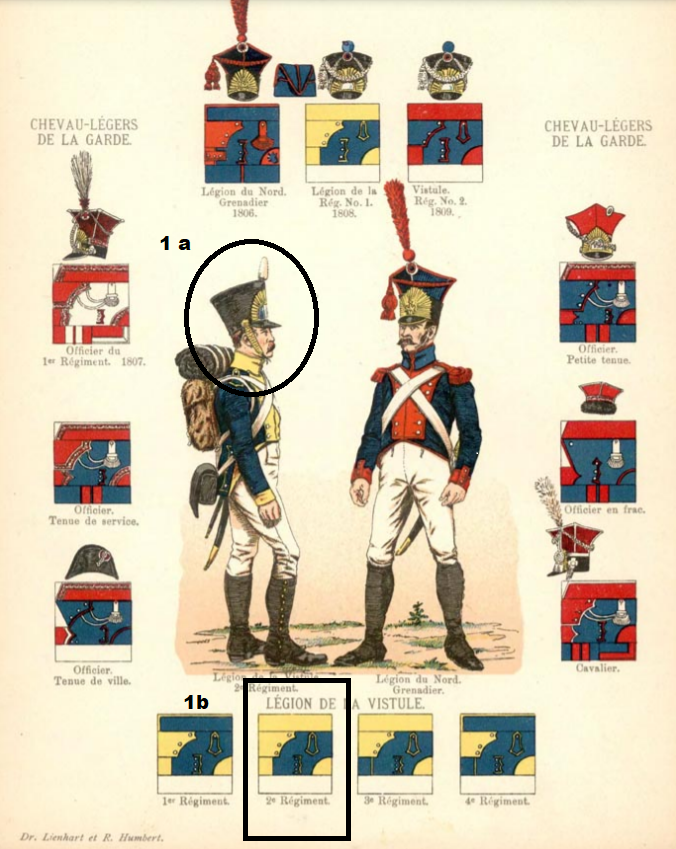 Zał. 15 Czapka czako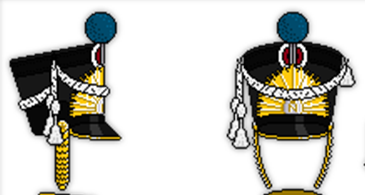 Zał. 17  Guzik (czapka czako, czapka rogatywka)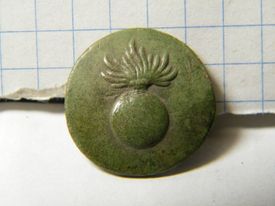 Zał. 18. Guzik stalowy 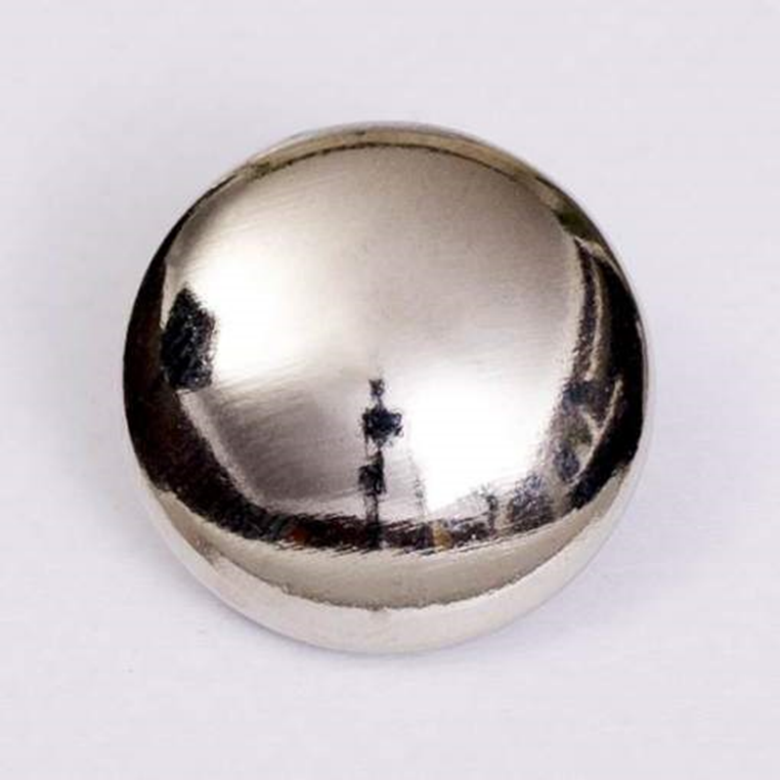 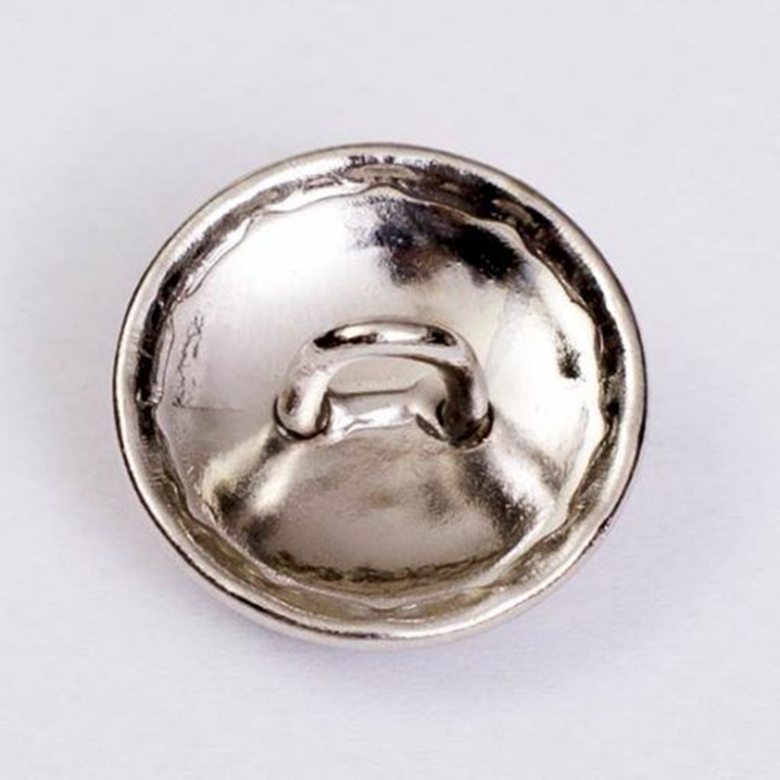 Kurtka Fizyliera(załącznik nr 3)Materiał wierzchni: sukno wełniane 80-100% naturalne, gramatura 600-650 g.Kolory: granatowy i żółty (układ kolorów jak na załączniku 1b)Taśma bawełniana kolor żółty.Guziki stalowe gładkie 28 szt. (16 dużych – średnica 22 mm, 12 małych – średnica 16 mm)  zał. nr 18Podszewka: płótno 100% naturalne, gramatura 120-140g. Kolor biały lub jasnoszary. Koszula(załącznik nr 8)Materiał: płótno lniane 80-100% naturalne, kolor biały.Guziki drewniane gładkie 3szt. (średnica 1,5cm).Spodnie zimowe(krój jak na załączniku nr 5)Materiał: sukno wełniane 80-100% naturalne, gramatura 600-650g.Kolor granatowy, żółty lampas.Guziki stalowe gładkie 12 szt.(średnica 22 mm) Kamasze (para)(załącznik nr 9)Materiał: bawełna 100%, kolor czarny. Guziki drewniane gładkie 11 szt.x2 (średnica 1,5cm).